الجمهورية الجزائرية الديمقراطية الشعبيةRépublique Algérienne Démocratique et PopulaireFormulaire de Demande du Diplôme Définitif de Doctorat Doctorat en Sciences                                                    Doctorat LMD     Nom :………………………….………………………………….Prénom : ………………………………………………………………Date et lieu de naissance : …………………………………………………………………………………………………………..N° Téléphone : ………………..…………………………Email : …………………………………………………………………….Domaine :……………………………………………………………………………………………………………………………………….Filière  :…………………………………………………………………………………………………………………………………………..   Spécialité :……………………………………………………………………………………………………………………………………..   Date de Soutenance :……………………………………..Mention :……………………………………………………………Faculté :………………………………………………………..Département :………………………………………………………Intitulé de la Thèse ………………………………………………………………………………………………………………………………………………………………………………………………………………………………………………………………………………………………………………………………………………………………………………………………………………………………………………………………………………Devant le juryNB : saisir soigneusement le formulaire                                                      Fait le : …… /……/……                                                                                                                       Voie électronique (recto et  verso)  	             Signature de l’intéressé(e) الجمهورية الجزائرية الديمقراطية الشعبيةRépublique Algérienne Démocratique et Populaireإستمارة طلب الشهادة النهائية دكتوراهدكتوراه في العلوم                                                                                       دكتوراه	ل م د         		 الإسم:.................................................................اللقب:................................................................... المولود(ة) في:...............................................................ب:.......................................................................رقم الهاتف:..................................................البريد الإلكتروني:........................................................................  الميدان:.....................................................................................................................................................الشعبة:......................................................................................................................................................التخصص:..................................................................................................................................................تاريخ المناقشة:...........................................................................تقدير:.........................................................الكلية:.....................................................................القسم:...........................................................................عنوان الأطروحة:.........................................................................................................................................                     ................................................................................................................................................................................................................................................................................................................................	الأعضاء الممتحنون:يوم :......../......./........ 	المعني(ة) بالأمر    Ministère de l’Enseignement Supérieur  et de la Recherche Scientifique Université A.Mira de Bejaiaوزارة التعليم العالي و البحث العلمي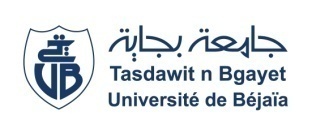 جامعة عبد الرحمان ميرة- بجايةVice Rectorat de la Formation Supérieure, De Troisième Cycle, L’Habilitation Universitaire, La Recherche Scientifique et la Formation Supérieure de Post-GraduationNom et PrénomGradeÉtablissementPrésident (e)RapporteurCo-RapporteurExaminateur (trice)Examinateur (trice)Examinateur (trice)Examinateur (trice)Invité (e)Ministère de l’Enseignement Supérieur  et de la Recherche Scientifique Université A.Mira de Bejaiaوزارة التعليم العالي و البحث العلميجامعة عبد الرحمان ميرة- بجايةVice Rectorat de la Formation Supérieure, De Troisième Cycle, L’Habilitation Universitaire, La Recherche Scientifique et la Formation Supérieure de Post-Graduationالمؤسسة الجامعيةالرتبةالإسم و اللقبالرئيس (ة)المقرر (ة)المقرر (ة) المساعد (ة)الممتحن (ة)الممتحن (ة)الممتحن (ة)الممتحن (ة)الضيف (ة)